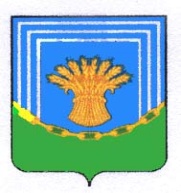 ТАРАСОВСКОЕ СЕЛЬСКОЕ ПОСЕЛЕНИЕЧЕСМЕНСКОГО  МУНИЦИПАЛЬНОГО РАЙОНА ЧЕЛЯБИНСКОЙ ОБЛАСТИ_____________________________________________________________________________П  Р  О  Т  О  К  О  Л   сельского схода граждан 28.02.2019 годап. ТарасовкаПрисутствовало -  95 человекПредседатель схода – Кондрашева В.М. Секретарь схода - Кузьменко Л.П. Приглашенные: Председатель собрания депутатов Чесменского района – Федяшев В.Я.Глава Чесменского муниципального района – Жморщук Т.В.Начальник финансового управления – Чухвачева В.А.Заместитель главы РУИОиС – Гнипа К.В.Начальник МУСЗН – Янина О.А.Ведущий специалист по экологии – Ворожев В.А.И.о. начальника управления сельского хозяйства – Сипатов В.А.Начальник Пенсионного фонда – Сычев С.ВУчастковый инспектор – Долгушин Е.В.Заместитель главы по экономике – Матвиевский А.С.П О В Е С Т К А   Д Н Я:Отчет главы Тарасовского сельского поселения за 2018 год.Разное.С Л У Ш А Л И:По первому вопросу выступила глава сельского поселения Кондрашева В.М., о проделанной работе за 2018 год.Кузьменко Л.П.: «Есть вопросы к главе?»Алексеев С.А.: «Решить вопрос с бродячими собаками и бродячим скотом?»Сипатов В.А.: «По отлову собак полномочия района. Деньги выделяются, вопрос решается.Остроушко В.Н.: «Решить вопрос по оплате за ТБО?»Ворожев В.А.: «18 марта приедут специалисты заключать договора, с ними нужно решать вопрос».      Председатель:                                                                                   В.М. Кондрашева      Секретарь:                                                                                         Л.П. Кузьменко